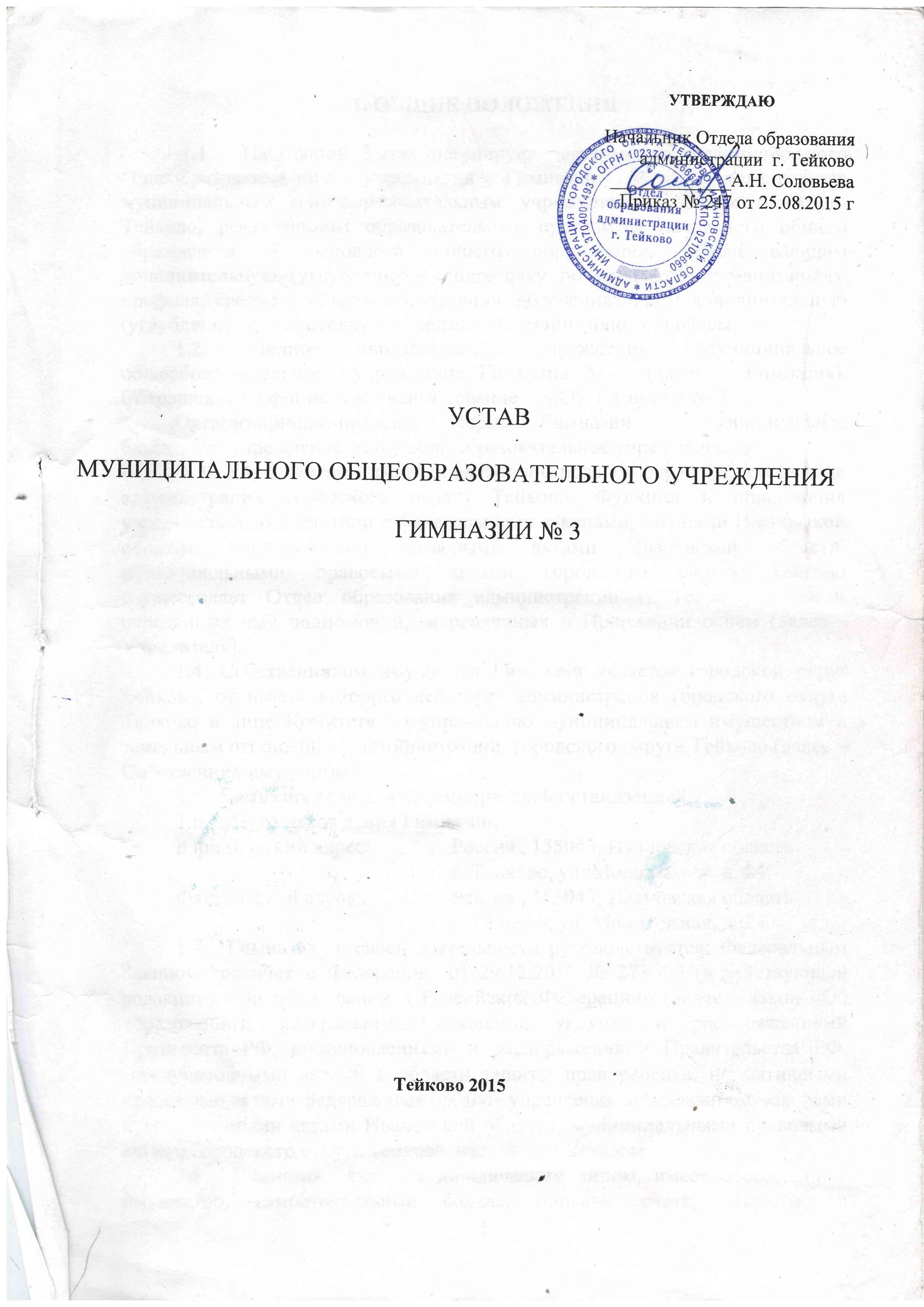 1. ОБЩИЕ ПОЛОЖЕНИЯ 1.1.  Настоящий Устав регулирует деятельность Муниципального общеобразовательного учреждения Гимназии № 3, являющегося муниципальным общеобразовательным учреждением городского округа Тейково, реализующим образовательные программы начального общего образования и основного общего образования, обеспечивающим дополнительную (углубленную) подготовку по предметам гуманитарного профиля, среднего общего образования, обеспечивающим дополнительную (углубленную) подготовку по предметам гуманитарного профиля.1.2. Полное наименование учреждения: Муниципальное общеобразовательное  учреждение Гимназия № 3 (далее – Гимназия). Сокращённое  официальное наименование – МОУ Гимназия № 3.Организационно-правовая форма Гимназии – муниципальное бюджетное учреждение, тип – общеобразовательное учреждение.           1.3.  Учредителем Гимназии является городской округ Тейково в лице администрации городского округа Тейково. Функции и полномочия учредителя в соответствии с федеральными законами, законами Ивановской области, нормативными правовыми актами Ивановской области, муниципальными правовыми актами городского округа Тейково осуществляет Отдел образования администрации г. Тейково в части переданных ему полномочий, закрепленных в Положении о нем (далее - Учредитель).1.4. Собственником имущества Гимназии является городской округ Тейково, от имени которого действует администрация городского округа Тейково в лице Комитета по управлению муниципальным имуществом и земельным отношениям  администрации  городского округа Тейково (далее – Собственник имущества).1.5.  Гимназия является некоммерческой организацией.1.6.  Место нахождения Гимназии:Юридический адрес: 		Россия , 155043, Ивановская область					г. Тейково, ул. Молодежная, д. 24.Фактический адрес:		Россия , 155043, Ивановская область					г. Тейково, ул. Молодежная, д. 24.1.7.  Гимназия  в своей деятельности руководствуется: Федеральным Законом Российской Федерации  от 29.12.2012 № 273-ФЗ (в действующей редакции) «Об образовании в Российской Федерации» (далее - закон «Об образовании), федеральными законами, указами и распоряжениями Президента РФ, постановлениями и распоряжениями Правительства РФ, международными актами в области защиты прав ребенка, нормативными правовыми актами федеральных органов управления образованием, законами и нормативными актами Ивановской области, муниципальными правовыми актами городского округа Тейково, настоящим Уставом.1.8.  Гимназия  является юридическим лицом, имеет обособленное имущество, самостоятельный баланс, лицевые счета, открытые в установленном порядке, печать со своим наименованием, бланки, штампы. Гимназия отвечает по своим обязательствам всем находящимся у ней на праве оперативного управления имуществом, как закрепленным за Гимназией Собственником имущества, так и приобретенным за счет доходов, полученных от приносящей доход деятельности, за исключением особо ценного движимого имущества, закрепленного за Гимназией или приобретенного Гимназией за счет выделенных Собственником имущества средств, а также недвижимого имущества.  Гимназия от своего имени приобретает и осуществляет имущественные и неимущественные права, несет обязанности, выступает истцом и ответчиком в суде в соответствии с действующим законодательством.1.9. Собственник имущества Гимназии не несет ответственности по обязательствам Гимназии, а  Гимназия, в свою очередь, не отвечает по обязательствам Собственника имущества.1.10. Гимназия может вести приносящую доход деятельность лишь постольку, поскольку это служит достижению целей, ради которых она создана и соответствует указанным целям в соответствии с Законом Российской Федерации «Об образовании в Российской Федерации».1.11. В Гимназии не допускается создание и осуществление деятельности организационных структур политических партий, общественно-политических и религиозных движений и организаций (объединений). Образование в Гимназии носит светский характер.1.12. Право на ведение образовательной деятельности и льготы, установленные законодательством Российской Федерации, возникают у Гимназии с момента выдачи ей лицензии и прекращаются по истечении срока её действия, если иное не установлено законодательством Российской Федерации.1.13 Медицинское обслуживание учащихся в Гимназии обеспечивают учреждения здравоохранения. Медицинский персонал наряду с администрацией Гимназии несет ответственность за здоровье и физическое развитие учащихся, проведение лечебно-профилактических мероприятий, соблюдение санитарно-гигиенических норм, режима и обеспечение качества питания. Гимназия обязана предоставить помещение с соответствующими условиями для работы медицинских работников, осуществлять контроль их работы в целях охраны и укрепления здоровья детей и работников Гимназии.1.14.  Гимназия  создает условия для охраны здоровья учащихся, в том числе обеспечивает текущий контроль состояния здоровья учащихся; проведение санитарно-гигиенических, профилактических и оздоровительных мероприятий, обучение и воспитание в сфере охраны здоровья граждан в Российской Федерации; соблюдение государственных санитарно-эпидемиологических правил и нормативов; расследование и учет несчастных случаев с учащимися во время пребывания в  учреждении. 1.15. С целью создания психолого-педагогических условий для организации образовательного процесса, охраны здоровья, развития учащихся, реализации их возможностей и способностей  в Гимназии может быть организована социально-психологическая служба (педагог-психолог, социальный педагог), оказывающая поддержку и помощь всем участникам образовательных отношений. 1.16. Ответственность за организацию питания в Гимназии возлагается на Гимназию.1.17. Гимназия  не имеет филиалов, представительств, действующих на основании положений, утверждаемых Гимназией.2. ЦЕЛИ, ПРЕДМЕТ И ВИДЫ ДЕЯТЕЛЬНОСТИ ОБРАЗОВАТЕЛЬНОЙ ОРГАНИЗАЦИИ2.1. Гимназия осуществляет свою деятельность в соответствии с предметом и целями деятельности, определенными в соответствии с федеральными законами, иными нормативными правовыми актами и Уставом.Гимназия является звеном системы непрерывного образования и предметом своей деятельности ставит предоставление всем гражданам РФ возможности реализовать гарантированное государством право на получение общедоступного и бесплатного общего образования в пределах федеральных государственных образовательных стандартов.2.2. Основной  целью  деятельности  Гимназии  является  осуществление образовательной деятельности по  образовательным  программам  начального общего, основного общего и среднего общего образования, направленной  на : - формирование  общей  культуры  личности  учащихся  на  основе федеральных государственных образовательных стандартов, их адаптация  к  жизни в обществе;  - создание  основы  для  осознанного  выбора  и  последующего  освоения профессиональных образовательных программ;  - воспитание гражданственности, трудолюбия, уважения к правам и свободам человека, любви к окружающей природе, Родине, семье;  - формирование здорового образа жизни;2.3. Основные задачи Гимназии:-создание благоприятных условий для разностороннего развития личности;-обучение и воспитание в интересах личности, общества и государства;- обеспечение охраны здоровья учащихся.2.4.  Основным  видом    деятельности  Гимназии  является  реализация основных  общеобразовательных  программ  начального  общего,  основного общего и среднего общего образования.  Гимназия  свободна  в  определении  содержания  образования  на  основе федеральных  государственных  требований,  выборе  учебно-методического  обеспечения, образовательных технологий по реализуемым образовательным  программам. 2.5.  Для  осуществления  цели,  предусмотренной  п.  2.2.  настоящего  устава  Гимназия  осуществляет  следующие  виды  деятельности,  не  являющиеся  основными:  - оказание  платных  образовательных  услуг  в  порядке,  установленном законодательством Российской Федерации;  	-  оказание  посреднических,  консультационных,  информационных  и маркетинговых услуг  	-организация и проведение ярмарок, выставок, симпозиумов, конференций, семинаров,  совещаний,  олимпиад,  конкурсов,  культурно-массовых  и  иных мероприятий,  необходимых  для  достижения  целей,  предусмотренных  настоящим Уставом;  	-  осуществление научной и творческой деятельности;   	- осуществление  спортивной  и  физкультурно-оздоровительной  деятельности;  	- изучение, обобщение и распространение лучшего педагогического опыта, внедрение новых образовательных технологий;  	- выпуск и реализация печатной и аудиовизуальной продукции, обучающих   программ, информационных материалов, наглядных пособий;   - предоставление  библиотечных  услуг  и  услуг  по  пользованию  архивами  лицам, не являющимся сотрудниками или обучающимися Школы;          - реализация дополнительных образовательных программ;          - осуществление присмотра и ухода за детьми в группах продленного дня. Осуществление  деятельности,  требующей  лицензирования,  производится после получения соответствующей лицензии.2.6.  Гимназия  вправе  вести  консультационную,  просветительскую деятельность,  деятельность  в  сфере  охраны  здоровья  граждан  и  иную  не противоречащую целям его создания, в том числе осуществлять организацию отдыха  и  оздоровления  учащихся  в  каникулярное  время  с  дневным пребыванием. 2.7.  К компетенции Гимназии относятся:  - разработка и принятие правил внутреннего распорядка  обучающихся, правил внутреннего трудового распорядка, иных локальных нормативных актов;   - материально-техническое  обеспечение  образовательной  деятельности, оборудование  помещений  в  соответствии  с  государственными  и  местными нормами  и  требованиями,  в  том  числе  в  соответствии  с  федеральными государственными образовательными стандартами;    - предоставление  Учредителю  и  общественности  ежегодного  отчета  о поступлении и расходовании финансовых  и материальных средств, а также отчета о результатах самообследования;  -  установление штатного расписания Гимназии;    - прием на работу работников, заключение с ними и расторжение трудовых договоров/эффективного  контракта,  распределение  должностных обязанностей,  создание  условий  и  организация  дополнительного профессионального образования работников;   	- разработка и утверждение образовательных  программ Гимназии, выбор учебно-методического  обеспечения,  образовательных  технологий  по реализуемым ими образовательным программам;  - разработка  и  утверждение  по  согласованию  с  Уполномоченным  органом программы развития Гимназии;  -  прием учащихся в Гимназию, их перевод и отчисление;   - определение  списка  учебников  в  соответствии  с  утвержденным  федеральным  перечнем  учебников,  рекомендованных  к  использованию  при реализации  имеющих  государственную  аккредитацию образовательных программ  начального  общего,  основного  общего,  среднего  общего образования  организациями,  осуществляющими  образовательную деятельность, а также учебных  пособий, допущенных к использованию при реализации указанных образовательных программ такими организациями;  - формирование  библиотеки,  в  том  числе  цифровой  (электронной) библиотеки,  обеспечивающей  доступ  к  профессиональным  базам  данных, информационным  справочным  и  поисковым  системам,  а  также  иным информационным  ресурсам,  укомплектование  печатными  и  (или) электронными учебными изданиями (включая учебники и учебные пособия), методическими  и  периодическими  изданиями  по  всем  входящим  в реализуемые  основные  образовательные  программы  учебным  предметам, курсам, дисциплинам (модулям);   - осуществление  текущего  контроля  успеваемости  и  промежуточной аттестации учащихся,  установление  их  форм,  периодичности  и  порядка проведения; -  поощрение  учащихся в соответствии с  установленными Гимназией видами  и  условиями  поощрения  за  успехи  в  учебной,  физкультурной,  спортивной,  общественной,  научной,  научно-технической,  творческой, экспериментальной  и  инновационной  деятельности,  если  иное  не установлено федеральным законодательством;   - индивидуальный  учет  результатов  освоения  учащимися образовательных программ, а также  хранение в архивах информации  об этих результатах на бумажных и (или) электронных носителях;   - использование  и  совершенствование  методов  обучения  и  воспитания, образовательных технологий, электронного обучения;   - проведение самообследования, обеспечение функционирования внутренней системы оценки качества образования;   - создание  необходимых  условий  для  охраны  и  укрепления  здоровья, организации питания учащихся и работников Гимназии;   - создание  условий  для  занятия  учащимися  физической  культурой  и спортом;   -  создание  безопасных  условий  обучения  учащихся  в  соответствии  с установленными  нормами,  обеспечивающими  жизнь  и  здоровье  учащихся, работников Гимназии;   - приобретение или изготовление бланков документов об образовании и (или) о квалификации;   - установление  требований  к  одежде  учащихся  (если иное не установлено Федеральным законодательством или законодательством Ивановской области);- содействие деятельности общественных объединений учащихся и (или) их родителей  (законных  представителей),  осуществляемой  в  Гимназии  и  не запрещенной законодательством Российской Федерации;   - организация  научно-методической  работы,  в  том  числе  организация  и проведение научных и методических конференций, семинаров;   - создание условий для ознакомления всех работников, учащихся и (или) их родителей (законных представителей) с настоящим Уставом;   -  обеспечение  создания  и  ведения  официального  сайта  Гимназии в  сети «Интернет»;   - организация социально-психологического тестирования учащихся  в целях раннего  выявления  незаконного  потребления  наркотических  средств  и психотропных веществ в порядке, установленном законом РФ;   	- иные вопросы в соответствии с законодательством Российской Федерации.  2.8.  Гимназия  обязана осуществлять свою деятельность в соответствии с   законодательством об образовании, в том числе:   - обеспечивать  реализацию  в  полном  объеме  образовательных  программ, соответствие  качества  подготовки  учащихся  установленным  требованиям, соответствие  применяемых  форм,  средств,  методов  обучения  и  воспитания возрастным, психофизическим особенностям, склонностям, способностям,  интересам и потребностям учащихся;   	- создавать  безопасные  условия  обучения,  воспитания  учащихся  в  соответствии  с  установленными  нормами,  обеспечивающими  жизнь  и здоровье учащихся, работников Гимназии;   - соблюдать  права  и  свободы  учащихся,  родителей  (законных представителей) несовершеннолетних обучающихся, работников Гимназии. 2.9.  В Гимназии могут быть созданы условия для осуществления присмотра и ухода за детьми в группах продленного дня.3. ВИДЫ РЕАЛИЗУМЫХ ОБРАЗОВАТЕЛЬНЫХ ПРОГРАММ3.1. Содержание образовательного процесса определяется образовательными программами,  утверждаемыми  и  реализуемыми Гимназией  самостоятельно. Образовательные программы в Гимназии разрабатываются на основе соответствующих примерных основных  образовательных  программ и обеспечивают достижение учащимися результатов освоения основных образовательных программ, установленных соответствующими    федеральными государственными  образовательными  стандартами.  Образовательная программа - комплекс основных характеристик образования (объем,  содержание,  планируемые  результаты),  организационно-педагогических  условий  и  форм  аттестации,  который  представлен  в  виде учебного плана, календарного учебного графика, рабочих программ учебных предметов,  курсов,  дисциплин  (модулей),  иных  компонентов,  а  также оценочных и методических материалов.      3.2.  Гимназия реализует  следующие  основные  общеобразовательные программы: - образовательная программа начального общего образования, относящаяся к уровню начального общего образования (нормативный срок освоения 4 года),  - образовательная  программа  основного  общего  образования,  относящаяся  к уровню основного общего образования (нормативный срок освоения 5 лет),   - образовательная  программа  среднего  общего  образования,  относящаяся  к уровню среднего общего образования (нормативный срок освоения 2 года),  3.3.  Начальное  общее  образование,  основное  общее  образование,  среднее общее образование являются обязательными уровнями образования.     Начальное  общее  образование  (1  уровень)  направлено  на  формирование личности  учащегося,  развитие  его  индивидуальных  способностей, положительной  мотивации  и  умений  в  учебной  деятельности  (овладение чтением,  письмом,  счетом,  основными  навыками  учебной  деятельности, элементами  теоретического  мышления,  простейшими  навыками самоконтроля,  культурой  поведения  и  речи,  основами  личной  гигиены  и здорового образа жизни).  Основное  общее  образование  (2  уровень)  направлено  на  становление  и формирование  личности  учащегося  (формирование  нравственных убеждений,  эстетического  вкуса  и  здорового  образа  жизни,  высокой культуры межличностного и межэтнического общения, овладение основами наук,  государственным  языком  Российской  Федерации,  навыками умственного  и  физического  труда,  развитие  склонностей,  интересов, способности к социальному самоопределению).  Среднее  общее  образование  (3  уровень)  направлено  на  дальнейшее становление  и  формирование  личности  учащегося,  развитие  интереса  к познанию  и  творческих  способностей  учащегося,  формирование  навыков самостоятельной  учебной  деятельности  на  основе  индивидуализации  и профессиональной  ориентации  содержания  среднего  общего  образования, подготовку  учащегося  к  жизни  в  обществе,  самостоятельному  жизненному выбору,  продолжению  образования  и  началу  профессиональной деятельности.     3.4 .     Организация образовательной	 деятельности по образовательным программам начального общего, основного  общего  и среднего  общего  образования может быть основана на дифференциации содержания с учетом образовательных потребностей и интересов учащихся, обеспечивающих углубленное изучение отдельных учебных  предметов, предметных областей соответствующей образовательной программы (профильное обучение).3.5.   Учащиеся,  не  освоившие  основной  образовательной  программы начального общего и (или) основного общего образования, не допускаются к обучению на следующих уровнях общего образования.  Требование  обязательности  среднего  общего  образования  применительно  к конкретному  учащемуся  сохраняет  силу  до  достижения  им  возраста восемнадцати  лет,  если  соответствующее  образование  не  было  получено учащимся ранее.   3.6.    Образовательные  программы  могут  реализовываться,  как самостоятельно, так и совместно с иными организациями, осуществляющими образовательную  деятельность,  посредством  организации  сетевой  формы реализации образовательных программ. 3.7.  При  реализации  образовательных  программ  могут  использоваться различные  образовательные  технологии,  в  том  числе  дистанционные образовательные технологии, электронное обучение.  3.8.  Гимназия имеет  право,  при  наличии  соответствующей  лицензии,  реализовывать  дополнительные  образовательные  программы  - дополнительные  общеразвивающие и предпрофессиональные программы. Содержание дополнительных общеразвивающих программ и  сроки обучения  по  ним определяются  образовательной  программой, разработанной  и  утвержденной Гимназией. Содержание дополнительных  предпрофессиональных программ определяется образовательной программой, разработанной и утвержденной образовательным учреждением, осуществляющим образовательную деятельность, в соответствии с федеральными государственными требованиями. Дополнительные общеобразовательные  программы  реализуются  за  пределами  основных образовательных  программ    в  рамках  внеурочной  деятельности  в  виде творческих  объединений,  кружков,  секций,  специальных  курсов  и  др.  по следующим  направленностям:  художественное,		социально-педагогическое,	техническое, естественнонаучное, физкультурно-спортивное.3.9.  Гимназия  может  оказывать  физическим  и (или) юридическим  лицам платные дополнительные образовательные услуги (на договорной основе), не включенные  в  перечень  основных  общеобразовательных  программ, определяющих  его  статус,  перечень  и  порядок  предоставления  которых регламентирован соответствующим Положением.   3.10.  Гимназия  по  желанию  учащегося  и  (или)  его  родителей  (законных представителей) с учетом его потребностей и возможностей может создавать условия для освоения им общеобразовательных программ или их отдельных разделов  в  формах,  предусмотренных  по  каждому  уровню  образования соответствующими федеральными государственными образовательными  стандартами.  Допускается  сочетание  различных  форм  получения образования и форм обучения.                                                                                                                                                             3.11.  Обучение в Гимназии осуществляется в очной, очно-заочной или заочной форме.  Общее  образование  может  быть  получено  в  форме  семейного образования.  Среднее  общее  образование  может  быть  получено  в  форме самообразования.  Формы  обучения  по  дополнительным  образовательным программам   определяются Гимназией самостоятельно, если иное не установлено законодательством Российской Федерации.  3.12. При реализации образовательных программ Гимназией  может применяться форма организации образовательной деятельности, основанная на модульном принципе представления содержания образовательной программы и построения учебных планов, использовании соответствующих образовательных технологий.4. ОСНОВНЫЕ ХАРАКТЕРИСТИКИ ОРГАНИЗАЦИИОБРАЗОВАТЕЛЬНОГО ПРОЦЕССА.4.1. Образовательная  деятельность  Гимназии  осуществляется  на государственном языке Российской Федерации.  4.2. Образовательный  процесс  осуществляется  в  соответствии  с  образовательными программами, календарным учебным графиком, и расписаниями занятий, разработанными и утвержденными Гимназией самостоятельно в соответствии с законом «Об образовании в Российской Федерации», СанПинами.4.3. Гимназия в соответствии с Правилами приема учащихся обеспечивает прием  на  обучение  всех  граждан,  которые  проживают  на  территории,  за которой закреплена Гимназия, и имеют право на получение общего  образования соответствующего уровня. В приеме может быть отказано только по причине отсутствия свободных мест в Гимназии.  4.4. Обучение детей в Гимназии начинается по достижении ими возраста шести  лет  шести  месяцев  при  отсутствии  противопоказаний  по    состоянию здоровья,  но  не  позже  достижения  ими  возраста  восьми  лет.  По  заявлению родителей (законных представителей)  Учредитель вправе разрешить прием детей в Гимназию на обучение в более раннем или более позднем возрасте.  4.5. При приеме на свободные места детей, не проживающих на закрепленной территории, преимущественным правом обладают дети граждан, имеющих право на первоочередное предоставление места в Гимназию  в соответствии с законодательством Российской Федерации и нормативными правовыми актами субъектов Российской Федерации.Правила  приема граждан в Гимназию регламентируется локальным актом, принимаемым в соответствии  с законодательством  - Положением о зачислении в МОУ Гимназию №3 городского округа Тейково, в части неурегулированной законодательством об образовании.4.6. Гимназия  может  обеспечить  учащимся  индивидуальные  занятия  на дому  в  соответствии  с  медицинским  заключением  о  состоянии  здоровья ребенка и обращением родителей (законных представителей).  В  исключительных  случаях  могут  проводиться  индивидуальные  занятия  по  социально-педагогическим  показаниям.  Организация индивидуального  обучения  больных  детей  на  дому  регламентируется соответствующим  Положением,  принимаемым  в  соответствии  с законодательством. 4.7.  При приеме учащихся Гимназия обязана ознакомить поступающего и (или)  его  родителей  (законных  представителей)  со  своим  Уставом,  с  лицензией  на  осуществление  образовательной  деятельности,  со свидетельством  о  государственной  аккредитации,  с  образовательными программами и другими документами, регламентирующими организацию и  осуществление  образовательной  деятельности,  права  и  обязанности учащихся.   4.8. Индивидуальный отбор граждан при приеме или переводе в Гимназию для получения основного общего и среднего общего образования с углубленным изучением отдельных предметов (профильного обучения) осуществляется в соответствии с  нормативно-правовым актом правительства Ивановской области. Учащиеся  зачисляются  в  профильный  класс    в  соответствии  с Положением.  У  учащихся  остается  право  перехода  в общеобразовательный класс.  4.9.   Наряду  с обязательными предметами в рамках учебного плана учащиеся и их родители (законные представители) имеют право выбора предметов (курсов) по желанию.4.10.  Обучение  по индивидуальному  учебному  плану  осуществляется  на  основании соответствующего Положения. 4.11.   Формы  организации  образовательного  процесса,  чередование  учебной  и  внеурочной деятельности в рамках реализации  образовательной  программы определяются Гимназией  самостоятельно.  Внеурочная деятельность организуется по направлениям развития личности (спортивно-оздоровительное,  духовно-нравственное,  социальное, общеинтеллектуальное, общекультурное),  в  том  числе  в  таких  формах  как  дискуссии,  кружки,  секции, круглые  столы,  конференции,  диспуты,  школьные  научные  общества, олимпиады,  соревнования,  поисковые  и  научные  исследования, общественно-полезные  практики.  При  отсутствии  возможности  для реализации  внеурочной  деятельности  в  Гимназии,  используются возможности организаций дополнительного образования, культуры и спорта.  4.12.  Родителям  (законным  представителям)  несовершеннолетних обучающихся должна быть обеспечена возможность ознакомления с ходом и содержанием  образовательного  процесса,  а  также  с  оценками  успеваемости обучающихся. 4.13. Гимназия осуществляет индивидуальный учет результатов освоения обучающимися  образовательных  программ,  а  также  хранение  в  архивах данных об этих результатах на бумажных и (или) электронных носителях в порядке, утвержденном действующим законодательством. 4.14. Освоение общеобразовательной, в том числе отдельной части программ или всего объема учебного предмета, курса, дисциплины (модуля) образовательной программы сопровождается промежуточной аттестацией учащихся.  Формы,  периодичность  и  порядок проведения текущего  контроля  успеваемости  и промежуточной  аттестации учащихся регламентируются  соответствующим Положением. 4.15. В 1 классе применяется безотметочная система оценок успеваемости учащихся. 4.16. Учащиеся, освоившие в полном объеме соответствующую образовательную программу учебного года, переводятся в следующий класс.Учащиеся, не прошедшие промежуточной аттестации по уважительным причинам или имеющие академическую задолженность, переводятся в следующий класс условно. Ответственность за ликвидацию учащимися академической задолженности в течение следующего учебного года возлагается на их родителей (законных представителей).4.17. Учащиеся, не ликвидировавшие в установленные сроки академической задолженности с момента ее образования, по усмотрению их родителей (законных представителей) оставляются на повторное обучение, переводятся на обучение по адаптированным  образовательным программам в соответствии с рекомендациями психолого-медико-педагогической комиссии либо на обучение по индивидуальному учебному плану. 4.18.   Учащиеся, имеющие академическую задолжность, вправе пройти промежуточную аттестацию по соответствующим учебным предметам, курсам, дисциплинам (модулям) не более двух раз в сроки, определяемые Гимназией, в пределах одного года с момента образования академической задолжности.4.19. Освоение учащимися основных образовательных программ основного общего и среднего общего образования завершается итоговой аттестацией, которая является обязательной. Итоговая аттестация, завершающая освоение имеющих государственную аккредитацию основных образовательных программ, является государственной итоговой аттестацией.Формы государственной итоговой аттестации, порядок проведения такой аттестации по соответствующим образовательным программам различного уровня и в любых формах определяются действующим законодательством. 4.20.    К государственной итоговой аттестации допускается учащийся, не имеющий академической задолженности и в полном объеме выполнивший учебный план или индивидуальный учебный план, если иное не установлено порядком проведения государственной итоговой аттестации по соответствующим образовательным программам. 4.21. Лицам, успешно прошедшим государственную итоговую аттестацию по образовательным программам основного общего и среднего общего образования, выдается аттестат об основном общем или среднем общем образовании, подтверждающий получение общего образования соответствующего уровняЛицам, не прошедшим итоговой аттестации или получившим на итоговой аттестации неудовлетворительные результаты, а также лицам, освоившим часть образовательной программы и (или) отчисленным из Гимназии, выдается справка об обучении или о периоде обучения по образцу, установленному Гимназией. 	Учащиеся, не прошедшие государственной итоговой аттестации или получившие на государственной итоговой аттестации неудовлетворительные результаты, вправе пройти государственную итоговую аттестацию в сроки, определяемые порядком проведения государственной итоговой аттестации по соответствующим  образовательным программам.4.22.  Учебный  год    в  Гимназии,  как  правило,  начинается  1  сентября  и заканчивается  в  соответствии  с  учебным  планом  соответствующей общеобразовательной  программы.  Если  этот  день  приходится  на  выходной день, то в таком случае учебный год начинается в следующий за ним рабочий день. Продолжительность  учебного  года  на  первом,  втором  и  третьем    уровнях общего  образования  составляет  не  менее  34  недель без  учета  периода государственной  итоговой  аттестации,  в  первом  классе -  не менее 33 недель.   В процессе освоения общеобразовательных программ учащимся  предоставляются каникулы.Продолжительность каникул  в течение учебного года составляет  не менее 30 календарных дней, летом  - не менее 8 недель. Для обучающихся в первых классах в течение учебного года устанавливаются дополнительные недельные каникулы. 4.23.  Продолжительность  учебного  года,  учебной  недели,  режим  занятий,  продолжительность  уроков,  перемен  между  ними,  сроки  проведения  и  продолжительность  каникул,  учебной  практики    регламентируются  соответствующим  Положением  и  устанавливаются  календарным  учебным  графиком,  утвержденным  руководителем  Гимназии  и  согласованным  с  Учредителем. Гимназия работает в режиме пяти (или) шести учебной недели с учетом максимально допустимой нагрузки на учащегося в соответствии с СанПин. Продолжительность урока во всех классах составляет 45 минут, за исключением 1 класса (в первой четверти). Обучение в первом классе осуществляется с соблюдением дополнительных требований, установленных СанПиН.Расписание  занятий  должно  предусматривать  перерыв  достаточной продолжительности для питания учащихся.  4.24. Количество классов в Гимназии определяется в зависимости от числа поданных  заявлений  граждан  и  условий,  созданных  для  осуществления образовательного  процесса,  с  учетом  санитарных  норм  и  контрольных  нормативов, указанных в лицензии Гимназии.  Количество  классов  в  Гимназии  устанавливается  соответствующим приказом по Учреждению  и по согласованию с Учредителем. 4.25.  Наполняемость  классов  устанавливается  в  количестве  не  менее 25 человек.  При  наличии  необходимых  условий  и  средств  возможно комплектование классов с меньшей наполняемостью.  При  проведении  занятий  по  иностранному  языку  во  2-11  классах  и технологии  в  5-11  классах,  физической  культуре  в  10-11  классах,  по информатике  и  ИКТ (информатике),  физике  и  химии  (во  время  практических  занятий), при проведении элективных курсов допускается  деление  класса  на  две  группы  при  наполняемости не менее  25  человек. При наличии  необходимых средств возможно деление  на группы классов с меньшей наполняемостью. 4.26. Гимназия самостоятельно определяет список учебников в соответствии с утвержденным федеральным перечнем учебников, рекомендованных к использованию при реализации имеющих государственную аккредитацию образовательных программ начального общего, основного общего, среднего общего образования организациями, осуществляющими образовательную деятельность, а также учебных пособий, допущенных к использованию при реализации указанных образовательных программ. 4.27.  Использование  при  реализации  образовательных  программ  методов  и средств  обучения  и  воспитания,  образовательных  технологий,  наносящих вред физическому или психическому здоровью учащихся, запрещается.   Дисциплина  в  Гимназии  поддерживается  на  основе  уважения человеческого  достоинства  учащихся,  педагогических  работников.    Применение  методов  физического  и  (или)  психического  насилия  по отношению к учащимся не допускается.  4.28. С целью организации отдыха, занятости и оздоровления обучающихся в Гимназии в  период  каникул  могут  функционировать  лагеря  с  дневным пребыванием  детей,  трудовые  бригады  объединения  и  другие  формы занятости и досуга детей, которые работают на основании Положения. Гимназии  запрещается  привлечение  учащихся  к  труду,  не предусмотренному  образовательной  программой,  без  их  согласия  и  (или) согласия родителей (законных представителей). 5. УЧАСТНИКИ ОБРАЗОВАТЕЛЬНОГО ПРОЦЕССА5.1.  Участниками  образовательного  процесса  являются  учащиеся,  их родители (законные представители), педагогические работники Гимназии.  5.2.   Порядок  регламентации  и  оформления  отношений  между  ними определяется  нормами  действующего  законодательства  Российской Федерации и локальными актами Гимназии.  5.3. Учащимся предоставляются академические права на:   -  выбор формы получения образования и формы обучения после получения основного общего образования или после достижения восемнадцати лет; 	-  предоставление  условий  для  обучения  с  учетом  особенностей  их психофизического  развития  и  состояния  здоровья,  в  том  числе  получение социально-педагогической  и  психологической  помощи,  бесплатной психолого-медико-педагогической коррекции;   	- обучение  по  индивидуальному  учебному  плану,  в  том  числе  ускоренное обучение,  в  пределах  осваиваемой  образовательной  программы  в  порядке, установленном локальными нормативными актами Гимназии;  	- выбор факультативных ( необходимых для данного уровня образования) и элективных курсов ( избираемых в обязательном порядке) учебных предметов, курсов, дисциплин.( модулей) из перечня, предлагаемого Гимназией. 	- освоение  наряду  с  учебными  предметами,  курсами,  дисциплинами (модулями)  по  осваиваемой  образовательной  программе  любых  других учебных  предметов,  курсов,  дисциплин  (модулей),  преподаваемых  в  Гимназии, в установленном ей порядке, а также преподаваемых в других организациях,  осуществляющих  образовательную  деятельность,  учебных предметов, курсов, дисциплин (модулей);    	- зачет  Гимназией,  в  установленном  ей  порядке  результатов  освоения учащимися  учебных  предметов,  курсов,  дисциплин  (модулей),  практики, дополнительных  образовательных  программ  в  других  организациях, осуществляющих образовательную деятельность;   	- уважение человеческого достоинства, защиту от всех форм физического и психического насилия, оскорбления личности, охрану жизни и здоровья;   - свободу совести, информации, свободное выражение собственных взглядов и убеждений;   	- каникулы - плановые перерывы при получении образования для отдыха и иных социальных целей в соответствии с законодательством об образовании и календарным учебным графиком;   	- перевод для получения образования по другой форме обучения в порядке, установленном законодательством об образовании;   - перевод  в  другую  образовательную  организацию,  реализующую образовательную  программу  соответствующего  уровня,  в  порядке, предусмотренном  федеральным  органом  исполнительной  власти, осуществляющим  функции  по  выработке  государственной  политики  и нормативно-правовому регулированию в сфере образования;   	- участие в управлении Гимназией в порядке, установленном настоящим Уставом;   	- ознакомление со свидетельством о государственной регистрации,   Уставом,   с лицензией на осуществление образовательной деятельности, со свидетельством о  государственной  аккредитации, с учебной  документацией,  другими документами,  регламентирующими  организацию  и  осуществление образовательной деятельности в Гимназии;   	- обжалование  актов  Гимназии в  установленном  законодательством Российской Федерации порядке;   	- бесплатное  пользование  библиотечно-информационными  ресурсами, учебной, производственной, научной базой Гимназии, в т.ч. учебниками и учебными  пособиями,  а  также  учебно-методическими  материалами, средствами обучения и воспитания на время получения образования;   	- развитие своих творческих способностей  и интересов, включая  участие в конкурсах,  олимпиадах,  выставках,  смотрах,  физкультурных  мероприятиях, спортивных  мероприятиях,  в  том  числе  в  официальных  спортивных соревнованиях, и других массовых мероприятиях;   	- поощрение  за  успехи  в  учебной,  физкультурной,  спортивной, общественной,  научной,  научно-технической,  творческой, экспериментальной и инновационной деятельности;   - посещение  по  своему  выбору  мероприятий,  которые  проводятся  в Гимназии и не предусмотрены учебным планом, в порядке, установленном локальными нормативными актами;   	- иные  академические  права,  меры  социальной  поддержки  и стимулирования,  предусмотренные  законодательством  Российской Федерации, локальными нормативными актами.  5.4. Учащиеся обязаны:   	- добросовестно  осваивать  образовательную  программу,  выполнять индивидуальный  учебный  план,  в  том  числе  посещать  предусмотренные учебным  планом  или  индивидуальным  учебным  планом  учебные  занятия, осуществлять  самостоятельную  подготовку  к  занятиям,  выполнять  задания, данные педагогическими работниками в рамках образовательной программы;   	- выполнять требования настоящего Устава, правил внутреннего распорядка и  иных  локальных  нормативных  актов  по  вопросам  организации  и осуществления образовательной деятельности Гимназии;   	- заботиться  о  сохранении  и  об  укреплении  своего  здоровья,  стремиться  к нравственному,  духовному  и  физическому  развитию  и самосовершенствованию;   - уважать честь и достоинство других учащихся и работников Гимназии, не создавать препятствий для получения образования другими учащимися;  	- бережно  относиться к имуществу Гимназии, результатам труда других людей;   	- соблюдать  правила  техники  безопасности  на  уроках,  внеклассных мероприятиях, во время общественно-полезного труда;  	- выполнять  иные  обязанности,  установленные  действующим законодательством,  договором об образовании (при его наличии), правилами внутреннего распорядка Гимназии.   5.5. За неисполнение или нарушение настоящего Устава, правил внутреннего распорядка и иных локальных нормативных актов по вопросам организации и  осуществления  образовательной  деятельности  Гимназии к  учащимся  в установленном  законом  порядке  могут  быть  применены  меры дисциплинарного  взыскания  -  замечание,  выговор,  отчисление  из Гимназии.  5.6.  Меры  дисциплинарного  взыскания  не  применяются  к  учащимся  по образовательным программам начального общего образования, к учащимся с ограниченными  возможностями  здоровья  (с  задержкой  психического развития  и  различными  формами  умственной  отсталости),  а  также  к учащимся во время их болезни, каникул.  5.7.  При  выборе  меры  дисциплинарного  взыскания  Гимназия должна учитывать тяжесть  дисциплинарного  проступка, причины  и  обстоятельства, при  которых  он  совершен,  предыдущее  поведение  учащегося,  его психофизическое  и  эмоциональное  состояние,  а  также  мнение  органов управления Гимназией.  5.8. По согласию родителей (законных представителей), комиссии по делам несовершеннолетних  и  защите  их  прав  и  учредителя  учащийся,  достигший возраста  пятнадцати  лет,  может  оставить  Гимназию  до  получения основного  общего  образования.  Комиссия  по  делам  несовершеннолетних  и защите  их прав совместно с его родителями (законными представителями) и отделом образования не позднее, чем в месячный срок, принимает меры по продолжению освоения им образовательной программы общего образования в иной форме обучения и с его согласия по трудоустройству.  5.9.  По  решению  Гимназии  за  неоднократное  неисполнение  или нарушение  Устава  Гимназии,  правил  внутреннего  распорядка,    иных локальных  нормативных  актов  по  вопросам  организации  и  осуществления образовательной  деятельности,  допускается  применение  отчисления учащегося, достигшего возраста пятнадцати лет,  из Гимназии, как меры дисциплинарного взыскания.  5.10.  Отчисление  несовершеннолетнего  учащегося  применяется,  если  иные меры  дисциплинарного  взыскания  и  меры  педагогического  воздействия  не дали  результата  и  дальнейшее  его  пребывание  в  Гимназии оказывает отрицательное  влияние  на  других  учащихся,  нарушает  их  права  и  права работников  Гимназии,  а  также  нормальное  функционирование Гимназии.  5.11. Решение об отчислении учащегося, достигшего возраста пятнадцати лет и не получившего основного общего образования, как мера дисциплинарного взыскания  принимается  с  учетом  мнения  его  родителей  (законных представителей)  и  с  согласия  комиссии  по  делам  несовершеннолетних  и защите их прав. Решение об отчислении детей-сирот и детей, оставшихся без попечения  родителей,  принимается  с  согласия  комиссии  по  делам несовершеннолетних и защите их прав и органа опеки и попечительства.  5.12.  Гимназия незамедлительно  обязана  проинформировать  об отчислении  несовершеннолетнего  учащегося  в  качестве  меры дисциплинарного  взыскания  отдел  образования  администрации  г. Тейково и  родителей (законных представителей)  несовершеннолетнего учащегося,  отчисленного  из  Гимназии,  не  позднее  чем  в  месячный  срок принимают меры, обеспечивающие получение им общего образования.  5.13.  Учащийся  и  (или)  его  родители  (законные  представители)  вправе обжаловать  в  комиссию  по  урегулированию  споров  между  участниками образовательных  отношений  меры  дисциплинарного  взыскания  и  их применение к учащемуся.   5.14.  Родители  (законные  представители)  несовершеннолетних  учащихся имеют право:   	-  выбирать  до  завершения  получения  ребенком  основного  общего образования  с  учетом  мнения  ребенка,  а  также  с  учетом  рекомендаций психолого-медико-педагогической  комиссии  (при  их  наличии)  формы получения  образования  и  формы  обучения,  организации,  осуществляющие образовательную деятельность, язык, языки образования, факультативные  и элективные  учебные  предметы,  курсы,  дисциплины  (модули)  из  перечня, предлагаемого Гимназией;   -  дать  ребенку  начальное  общее,  основное  общее,  среднее  общее образование в семье. Ребенок, получающий образование в семье, по решению его  родителей  (законных  представителей)  с  учетом  его  мнения  на  любом этапе обучения вправе продолжить образование в Гимназии;   - знакомиться  с    настоящим  Уставом,  лицензией  на  осуществление образовательной  деятельности,  свидетельством  о  государственной аккредитации, учебно-программной документацией и другими документами, регламентирующими  организацию  и    осуществление  образовательной деятельности;   	-знакомиться  с  содержанием  образования,  используемыми  методами обучения и воспитания, образовательными технологиями, а также с оценками успеваемости своих детей;   	- защищать права и законные интересы учащихся;   	- обращаться  в  комиссию  по  урегулированию  споров  между  участниками образовательных отношений;   	- получать  информацию  о  всех  видах  планируемых  обследований (психологических, психолого-педагогических) учащихся, давать согласие на проведение  таких  обследований  или  участие  в  таких  обследованиях, отказаться  от  их  проведения  или  участия    в  них,  получать  информацию  о результатах проведенных обследований;   -  принимать  участие  в  управлении  Гимназией  в  форме,  определяемой настоящим Уставом;   	-присутствовать при обследовании детей психолого-медико-педагогической комиссией,  обсуждении  результатов  обследования  и  рекомендаций, полученных  по  результатам  обследования,  высказывать  свое  мнение относительно предлагаемых условий для организации обучения и воспитания детей;   	- принимать участие в управлении Гимназией в форме, определяемой Уставом Гимназии; - вносить предложения по улучшению работы с учащимися, в том числе по организации платных образовательных услуг;  - оказывать Гимназии посильную помощь в реализации ее уставных задач.5.15. Родители (законные представители) учащихся обязаны:   	- обеспечить получение детьми общего образования;   	- соблюдать  правила  внутреннего  распорядка Гимназии,  требования локальных  нормативных  актов,  которые  устанавливают  режим  занятий учащихся,  порядок  регламентации  образовательных  отношений  между Гимназией  и  учащимися  и  (или)  их  родителями  (законными представителями)  и  оформления  возникновения,  приостановления  и прекращения этих отношений;   	-  уважать честь и достоинство учащихся и работников Гимназии; - обеспечить  обучающегося  необходимыми  средствами  для  успешного обучения  и  воспитания,  в  том  числе  спортивной  формой,  формой  для обучения на уроках технологии, сменной обувью;  	- сообщать  классному  руководителю  своего  ребенка  о  причинах  пропуска детьми учебных занятий;  	- посещать  родительские  собрания,  а  также  при  необходимости  являться  в Гимназию  по  вызову  администрации  или  учителя  для  индивидуальной педагогической беседы по учебно-воспитательному процессу и для оказания конкретной помощи, проявлять интерес к жизни ребенка в Гимназии;  	- соблюдать этические  и моральные нормы и  правила  общения с детьми  и работниками Гимназии;  	- возмещать  материальный  ущерб,  причиненный  их  детьми  Гимназии в порядке, определенном действующим законодательством РФ;  	- своевременно  вносить  установленную  плату  за  питание  обучающихся  в Гимназии;  	- соблюдать пропускной режим в Гимназии. 5.16. Иные  права  и  обязанности  родителей  (законных  представителей) учащихся  устанавливаются  действующим  законодательством,  договором  об образовании (при его наличии).  5.17.  Педагогические  работники  Гимназии: Пользуются следующими свободами:   	- свобода  преподавания,  свободное  выражение  своего  мнения,  свобода  от вмешательства в профессиональную деятельность;   	- свобода  выбора  и  использования  педагогически  обоснованных  форм, средств, методов обучения и воспитания.  Имеют академические права на:   	- творческую инициативу, разработку  и применение авторских программ  и методов  обучения  и  воспитания  в  пределах  реализуемой  образовательной программы, отдельного учебного предмета, курса, дисциплины (модуля);   - выбор учебников, учебных пособий, материалов и иных средств обучения и воспитания  в  соответствии  с  образовательной  программой  и  в  порядке, установленном законодательством об образовании;   	- участие  в  разработке  образовательных  программ,  в  том  числе  учебных планов,  календарных  учебных  графиков,  рабочих  учебных  предметов, курсов, дисциплин (модулей), методических материалов и иных компонентов образовательных программ;   	- осуществление  научной,  научно-технической,  творческой, исследовательской  деятельности,  участие  в  экспериментальной  и международной деятельности, разработках и во внедрении инноваций;   	- бесплатное пользование  библиотеками и информационными ресурсами, а также доступ в порядке,  установленном локальными нормативными актами Гимназии  к  информационно-телекоммуникационным  сетям  и  базам данных,  учебным  и  методическим  материалам,  музейным  фондам, материально-техническим  средствам  обеспечения  образовательной деятельности,  необходимым  для  качественного  осуществления педагогической,  научной  или  исследовательской  деятельности  в Гимназии;   	- бесплатное  пользование  образовательными,  методическими  и  научными услугами  Гимназии  в  порядке,  установленном  законодательством Российской Федерации или локальными нормативными актами;   	- участие в управлении Гимназией, в том числе в коллегиальных органах управления, в порядке, установленном настоящим Уставом;   - участие в обсуждении вопросов, относящихся к деятельности Гимназии, в том числе через органы управления и общественные организации;   	- объединение в общественные профессиональные организации в формах и в порядке, которые установлены законодательством Российской Федерации;   	- обращение  в  комиссию  по  урегулированию  споров  между  участниками образовательных отношений;   	-  защиту  профессиональной  чести  и  достоинства,  на  справедливое  и объективное  расследование  нарушения  норм  профессиональной  этики педагогических работников.  Имеют трудовые права и социальные гарантии   на:   	-  сокращенную продолжительность рабочего времени; 	- дополнительное  профессиональное  образование  по  профилю педагогической деятельности не реже чем один раз в три года;   - ежегодный основной удлиненный оплачиваемый отпуск,  продолжительность  которого определяется Правительством Российской Федерации;   	-  длительный  отпуск  сроком  до  одного  года  не  реже  чем  через  каждые десять  лет  непрерывной  педагогической  работы  в    порядке, установленном  федеральным  органом    исполнительной  власти,  осуществляющим  функции по  выработке  государственной  политики  и  нормативно-правовому регулированию в сфере образования;   	- досрочное  назначение  трудовой  пенсии  по  старости  в  порядке, установленном законодательством Российской Федерации;   	- предоставление (при условии состояния на учете в качестве нуждающихся в  жилых  помещениях)  вне  очереди  жилых  помещений  по  договорам социального найма, предоставление жилых помещений специализированного жилищного фонда;   	- гарантии и компенсации, установленные трудовым законодательством, при условии участия в проведении единого государственного экзамена в рабочее время и освобождении от основной работы на период его проведения;    	- иные  трудовые  права,  меры  социальной  поддержки,  установленные действующим  законодательством, коллективным договором  а  также  дополнительные  льготы, предоставляемые Учредителем.   5.18.  В  рабочее  время  педагогических  работников  в  зависимости  от занимаемой  должности  включается  учебная  (преподавательская),  воспитательная  работа,  индивидуальная  работа  с  учащимися,  научная, творческая  и  исследовательская  работа,  а  также  другая  педагогическая работа, предусмотренная трудовыми (должностными) обязанностями и (или) индивидуальным планом; методическая, подготовительная, организационная, диагностическая, работа по  ведению мониторинга, работа, предусмотренная планами  воспитательных,  физкультурно-оздоровительных,  спортивных, творческих и иных мероприятий, проводимых с учащимися.   Конкретные  трудовые  (должностные)  обязанности  педагогических работников  определяются  трудовыми  договорами  и  должностными инструкциями.  Соотношение учебной (преподавательской) и другой педагогической работы в  пределах  рабочей  недели  или  учебного  года  определяется соответствующим локальным нормативным актом Гимназии, с  учетом  количества  часов  по  учебному  плану,  специальности  и  квалификации работника.  5.19. Режим рабочего времени и времени отдыха педагогических работников Гимназии определяется Коллективным договором, правилами внутреннего трудового распорядка, иными локальными нормативными актами, трудовым договором,  графиками  работы  и  расписанием  занятий  в  соответствии  с требованиями  трудового  законодательства  и  с  учетом  особенностей, установленных  федеральным  органом  исполнительной  власти, осуществляющим  функции  по  выработке  государственной  политики  и нормативно-правовому регулированию в сфере образования.    5.20.  Педагогические работники обязаны:   	-  осуществлять  свою  деятельность  на  высоком  профессиональном  уровне, обеспечивать  в  полном  объеме  реализацию  преподаваемых  учебных предмета,  курса,  дисциплины  (модуля)  в  соответствии  с  утвержденной рабочей программой;   	-  соблюдать  правовые,  нравственные  и  этические  нормы,  следовать требованиям профессиональной этики;   	-  уважать  честь  и  достоинство  учащихся  и  других  участников образовательных отношений;   	- развивать  у  учащихся  познавательную  активность,  самостоятельность, инициативу,  творческие  способности,  формировать  гражданскую  позицию, способность к труду и жизни в условиях современного мира, формировать у учащихся культуру здорового и безопасного образа жизни;   	- применять  педагогически  обоснованные  и  обеспечивающие  высокое качество образования формы, методы обучения и воспитания;   - учитывать особенности психофизического развития учащихся и состояние их  здоровья,  соблюдать  специальные  условия,  необходимые  для  получения образования  лицами  с  ограниченными  возможностями  здоровья, взаимодействовать при необходимости с медицинскими организациями;   	-  охранять жизнь и здоровье учащихся; -  сотрудничать с семьей по вопросам воспитания и обучения детей; 	-  систематически повышать свой профессиональный уровень;   	- проходить аттестацию на соответствие занимаемой должности в порядке, установленном законодательством об образовании;   	- проходить в соответствии с трудовым законодательством предварительные при поступлении на работу и периодические медицинские осмотры, а также внеочередные медицинские осмотры по направлению Гимназии; 	-  проходить  в  установленном    законодательством  Российской  Федерации порядке обучение и проверку знаний и навыков в области охраны труда;   - соблюдать  санитарно-гигиенические  нормы  и  правила  противопожарной безопасности, нормы охраны труда, техники безопасности;  	- вести установленную в Гимназии отчетную документацию;  	- соблюдать настоящий Устав, правила внутреннего трудового распорядка.  5.21.  Педагогический  работник  Гимназии  не  вправе  оказывать  платные образовательные  услуги  учащимся  в  Гимназии,  если  это  приводит  к конфликту интересов педагогического работника.  5.22.  Педагогическим  работникам  запрещается  использовать образовательную  деятельность  для  политической  агитации,  принуждения учащихся к принятию политических, религиозных или иных убеждений либо отказу  от  них,  для  разжигания  социальной,  расовой,  национальной  или религиозной  розни,  для  агитации,  пропагандирующей  исключительность, превосходство  либо  неполноценность  граждан  по  признаку  социальной, расовой,  национальной,  религиозной  или  языковой  принадлежности,  их отношения  к  религии,  в  том  числе  посредством  сообщения  учащимся недостоверных  сведений  об  исторических,  о  национальных,  религиозных  и культурных  традициях  народов,  а  также  для  побуждения  учащихся  к действиям, противоречащим Конституции Российской Федерации.  5.23. Педагогические работники несут ответственность за неисполнение или ненадлежащее исполнение возложенных на них обязанностей в порядке и в случаях, установленных действующим законодательством.   Неисполнение или ненадлежащее исполнение педагогическими работниками обязанностей, предусмотренных п.5.20.настоящего Устава, учитывается при прохождении ими аттестации.  5.24. Комплектование  персонала  Гимназии  осуществляется  на  основании штатного  расписания  и  учебного  плана  Гимназии  в  соответствии  с законодательством Российской Федерации.   Штатное расписание Гимназии утверждается руководителем Гимназии в пределах утвержденного фонда оплаты труда Гимназии. 5.25.  К  педагогической  деятельности  допускаются    лица,  имеющие  среднее профессиональное  или  высшее  образование  и  отвечающие квалификационным  требованиям,  указанным  в  квалификационных справочниках, и (или) профессиональным стандартам.  Руководителю  Гимназии  и  его  заместителям  предоставляются  в установленном  законом  порядке    права,  социальные  гарантии  и  меры социальной поддержки, предусмотренные педагогическим работникам.  5.26. Заработная плата работнику Гимназии выплачивается на основании трудового  договора  за  выполнение  им  должностных  обязанностей. Выполнение  им  других  работ  и  обязанностей  оплачивается  по дополнительному  договору  (соглашению),  за  исключением  случаев,  предусмотренных законодательством Российской Федерации.  5.27.  Система  оплаты  труда  работников  Гимназии устанавливается Коллективным договором, локальными нормативными актами (Положением о  системе  оплаты  труда  работников  Гимназии,  Положением  о распределении  стимулирующей  части  фонда  оплаты  труда  работников Гимназии  и другими) в соответствии с федеральными законами и иными нормативными правовыми актами Российской Федерации, законами и иными нормативными  правовыми  актами  Ивановской  области,  и  нормативными актами органов местного самоуправления городского округа Тейково. 5.28.  Размер  заработной  платы  работников  Гимназии  устанавливается  в зависимости  от  квалификации  работников,  сложности  и  условий выполняемой работы, количества и качества затраченного труда.  5.29.  Права,  обязанности  и  ответственность  инженерно-технических, административно-хозяйственных,  производственных,  учебно-вспомогательных  и  иных  работников  Гимназии,  осуществляющих вспомогательные функции, устанавливаются законодательством Российской  Федерации, Уставом. правилами  внутреннего  трудового  распорядка  и  иными локальными  нормативными  актами  Гимназии,  должностными инструкциями и трудовыми договорами.   Право  на  занятие  этих  должностей  имеют  лица,  отвечающие квалификационным  требованиям,  указанным  в  квалификационных справочниках, и (или) профессиональным стандартам.   5.30. К педагогической деятельности не допускаются лица, которые лишены права  ею  заниматься  по  вступившему  в  законную  силу  приговору  суда, имеющие неснятую или непогашенную судимость за умышленные тяжкие и особо  тяжкие  преступления,  признанные  недееспособными  либо  имеющие  заболевания,  предусмотренные  перечнем,  утверждаемым  Правительством Российской Федерации.  К трудовой деятельности в Гимназии, в том числе к педагогической,  не допускаются лица, имеющие или имевшие судимость, подвергающиеся или подвергавшиеся уголовному преследованию (за исключением лиц, уголовное преследование  в  отношении  которых  прекращено  по  реабилитирующим основаниям) за преступления против жизни и  здоровья, свободы, чести и достоинства  личности  (за  исключением  незаконного  помещения  в психиатрический  стационар,  клеветы  и  оскорбления),  половой неприкосновенности  и  половой  свободы  личности,  против  семьи  и несовершеннолетних, здоровья населения и общественной нравственности, а также против общественной безопасности.  5.31. Помимо  оснований,  предусмотренных  трудовым  законодательством, основаниями прекращения трудового договора с педагогическим работником являются:   - повторное в течение одного года грубое нарушение настоящего Устава;   -  применение,  в  том  числе  однократное,  методов  воспитания,  связанных  с физическим и (или) психическим насилием над личностью учащегося.  5.32.  В  целях  урегулирования  разногласий  между  участниками образовательного процесса по вопросам реализации права на образование, в том  числе  в  случаях  возникновения  конфликта  интересов  педагогического работника,  применения  локальных  нормативных  актов,  обжалования решений  о  применении  к  учащимся  дисциплинарного  взыскания,  в Гимназии  создается  Комиссия  по  урегулированию  споров  между участниками  образовательных  отношений  из  равного  числа  представителей родителей  (законных  представителей)  учащихся,  работников  Гимназии, деятельность которой регламентируется соответствующим Положением.   5.33.  Решение  Комиссии  по  урегулированию  споров  между  участниками образовательных  отношений  является  обязательным  для  всех  участников образовательного  процесса  в    Гимназии,  подлежит  исполнению  в предусмотренные решением сроки, может быть обжаловано в установленном  законом порядке.  6.  УПРАВЛЕНИЕ  ГИМНАЗИЕЙ6.1. Управление Гимназией осуществляется в соответствии с законодательством РФ, с учетом особенностей, установленных Федеральным законом «Об образовании в Российской Федерации» (от 29.12.2012 № 273-ФЗ) и настоящим Уставом. 6.2. К исключительной компетенции Учредителя относится:- формирование и утверждение муниципальных заданий  в соответствии с видами деятельности, отнесенными настоящим Уставом к основной деятельности для Гимназии, изменение муниципального задания, досрочное прекращение действия муниципального задания; - утверждение Устава Гимназии, изменений и дополнений, вносимых в Устав;- утверждение годового плана финансово-хозяйственной деятельности Гимназии и внесение в него изменений на основании мотивированного представления  Гимназией;- назначение на должность директора Гимназии и прекращение его полномочий, заключение и расторжение трудового договора с директором Гимназии;- согласование программы развития Гимназии;- осуществление ведомственного контроля деятельности Гимназии в соответствии с законодательством Российской Федерации; - определение перечня особо ценного движимого имущества;- предварительное согласование совершения Гимназией крупной сделки;- установление порядка определения платы за оказание Гимназией сверх установленного муниципального задания, а также в случаях, определенных федеральными законами, в пределах установленного муниципального задания услуг, относящихся к ее основным видам деятельности, предусмотренным настоящим Уставом для граждан и юридических лиц, оказываемых за плату и на одинаковых при оказании одних и тех же услуг условиях, если иное не предусмотрено федеральным законом;- согласование распоряжения особо ценным движимым имуществом, закрепленным за Гимназией Учредителем или приобретенным Гимназией за счет средств, выделенных ей Учредителем на приобретение такого имущества;- согласование распоряжения недвижимым имуществом, в том числе передачи его в аренду;-одобрение сделок, в совершении которых имеется заинтересованность;- определение порядка составления и утверждения отчета о результатах деятельности Гимназии и об использовании закрепленного за ней имущества;-осуществление финансового обеспечения выполнения муниципального  задания;- определение порядка составления и утверждения плана финансово-хозяйственной деятельности Гимназии;-определение предельно допустимого значения просроченной кредиторской задолженности Гимназии, превышение которого влечет расторжение трудового договора с руководителем Гимназии по инициативе работодателя в соответствии с Трудовым кодексом Российской Федерации;- осуществление контроля  за деятельностью Гимназии в соответствии с законодательством Российской Федерации;-установление соответствия расходования денежных средств и использования иного имущества Гимназии целям, предусмотренным настоящим Уставом;- реорганизация и ликвидация Гимназии;-финансовое обеспечение деятельности Гимназии из расчета норматива на одного обучающегося;-осуществление иных функций и полномочий Учредителя в соответствии с законодательством российской Федерации, Ивановской области, муниципальными нормативными правовыми актами.6.3 Управление  Гимназией осуществляется на основе сочетания принципов единоначалия и коллегиальности.6.4. В Гимназии формируются коллегиальные органы управления. К которым относятся: - Общее собрание работников Гимназии; - Управляющий совет Гимназии;- методический совет;- органы ученического и родительского  самоуправления.6.5. Общее собрание работников коллектива Гимназии объединяет всех работников Гимназии независимо от занимаемой должности. Общее собрание работников  действует бессрочно и собирается по мере возможности, но не реже 1 раз в год.  Общее собрание вправе принимать решения, если в его работе участвует более половины, для которых Гимназия является основным местом работы. Ведение заседаний Общего собрания осуществляет председатель, который по должности является директором Гимназии или лицо им назначенное (председательствующий). Ведение протоколов заседания общего собрания осуществляется секретарем, который избирается на первом заседании Общего собрания. Процедура голосования (открытое или тайное) определяется Общим собранием работников. Решения общего собрания принимаются простым большинством голосов присутствующих на собрании работников. В случае равенства голосов решающим является голос председателя.К исключительной компетенции Общего собрания работников коллектива относятся: - участие в разработке Устава Гимназии, дополнений и изменений к нему;- решение вопроса о необходимости заключения с администрацией Гимназии коллективного договора, рассмотрение и утверждение его проекта;- избрание председательствующего органа для ведения коллективных переговоров с администрацией Гимназии по вопросам заключения, изменения, дополнения Коллективного договора;- заслушивание ежегодного отчета представительного органа и администрации гимназии о выполнении Коллективного договора; - рассмотрение и решение вопросов деятельности гимназии в рамках, установленных Уставом Гимназии, Коллективным договором;- принятие правил внутреннего трудового распорядка Гимназии и изменений в них;- определение численности и срок полномочий  комиссии по трудовым спорам Гимназии, избрание ее членов;- выдвижение коллективных требований работников гимназии и избрание полномочных представителей для участия в разрешении коллективного трудового спора;- принятие решения о выдвижении на поощрение и награждение работников Гимназии;- принятие решения об объявлении забастовки и выбора органа, возглавляющего забастовку;- внесение предложений по вопросам охраны труда и техники безопасности; - утверждение основных направлений деятельности Гимназии;- обсуждение и принятие локальных актов, относящихся к его компетенции.6.6. Управляющий совет Гимназии - коллегиальный орган, наделенный полномочиями по осуществлению управленческих функций в соответствии с Уставом. Управляющий совет Гимназии избирается  сроком на два года.Управляющий совет формируется в соответствии с Положением об Управляющем совете. Представители в Управляющий совет избираются на общем собрании учащихся Гимназии, общешкольном родительском собрании, Педагогическом совете по равной квоте - 5 человек от каждой из перечисленных категорий.  В состав Управляющего совета Гимназии  входит директор Гимназии. Директор Гимназии вправе приостановить решение Управляющего совета Гимназии только в том случае, если имеет место нарушение действующего законодательства. Порядок работы, процедура и структура Управляющего совета Гимназии определяется им самостоятельно. Компетенция Управляющего совета Гимназии относится:-  принятие программы развития Гимназии;-  календарного учебного графика; -  согласование Правил внутреннего распорядка обучающихся;- содействие созданию в Гимназии оптимальных условий и форм организации образовательной деятельности;- контроль за качеством и безопасностью условий обучения и воспитания в образовательном учреждении;- согласование Режима занятий обучающихся;- утверждение Порядка и оснований перевода, отчисления и восстановления обучающихся;- утверждение Порядка и условий восстановления в Гимназии, обучающегося, отчисленного по инициативе Гимназии;- утверждение Порядка оформления возникновения, приостановления и прекращения отношений между Гимназией и обучающимися и (или) родителями (законными представителями) несовершеннолетних обучающихся;- согласование локального нормативного акта о документах обучающихся, подтверждающих их обучение в Гимназии;- согласование Порядка обучения по индивидуальному учебному плану, в том числе об ускоренном обучении;- утверждение Порядка посещения обучающимися по своему выбору мероприятий, не предусмотренных учебным (и) планом (планами) Гимназии;- утверждение порядка и оснований снижения стоимости платных образовательных услуг;- согласование Порядка создания, организации работы, принятия решений комиссией по урегулированию споров между участниками образовательных отношений и их исполнения;- утверждение Порядка доступа педагогических работников к информационно-телекоммуникационным сетям и базам данных, учебным и методическим материалам, музейным фондам, материально-техническим средствам Гимназии;- утверждение локального нормативного акта о нормах профессиональной этики педагогических работников;- участие в определении критериев и показателей стимулирующих выплат работникам Гимназии;- утверждение Порядка бесплатного пользования педагогическими работниками образовательными, методическими и научными услугами Гимназии;- утверждение условий приема на обучение по дополнительным образовательным программам, а также на места с оплатой стоимости обучения физическими и (или) юридическими лицами;- согласование введения новых методик образовательного процесса и образовательных технологий;- согласование Порядка и размера материальной поддержки учащихся;- согласование иных локальных нормативных актов, затрагивающих права учащихся;- обеспечение участия представителей общественности: в процедурах итоговой аттестации обучающихся, в том числе в форме и по технологии единого государственного экзамена;- в процедурах проведения контрольных и текстовых работ для учащихся, общественной экспертизы (экспертиза соблюдения прав участников образовательного процесса, экспертиза качества условий организации образовательного процесса в Гимназии, экспертиза инновационных программ);-  в деятельности аттестационных, конфликтных и иных комиссий;- участие в подготовке и утверждение публичного (ежегодного) доклада Гимназии;- содействие привлечению внебюджетных средств для обеспечения деятельности и развития Гимназии;- контроль за качеством и безопасностью условий обучения, воспитания и труда в Гимназии, принятие мер к их улучшению;- внесение руководителю Гимназии предложения в части:материально-технического обеспечения и оснащения образовательного процесса, оборудования помещений Гимназии (в пределах выделяемых средств);- выбора учебников из утвержденных федеральных перечней учебников, рекомендованных (допущенных) к использованию в образовательном процессе;- создания в Гимназии необходимых условий для организации питания, медицинского обслуживания обучающихся и воспитанников;- организации промежуточной и итоговой аттестации обучающихся;- мероприятий по охране и укреплению здоровья обучающихся;- развития воспитательной работы в Гимназии;- предоставление ежегодно не позднее 1 ноября Учредителю и участникам образовательного процесса информацию (доклад) о состоянии дел в учреждении;- утверждение локальных нормативных актов о введении (отмене) единой в период занятий формы одежды для обучающихся, порядке ее введения.- принятие решений по другим вопросам деятельности Гимназии, не отнесенным к исключительной компетенции Директора или Учредителя в соответствии с Уставом.Решения Управляющего совета Гимназии, принятые в пределах его полномочий, являются обязательными для всех.6.7. В целях развития и совершенствования учебно-воспитательного процесса, повышения профессионального мастерства и творческого роста учителей и воспитателей в Гимназии действует Педагогический совет – коллегиальный орган, объединяющий всех педагогических работников Гимназии, а также  заведующего библиотекой.Педагогический совет возглавляет директор Гимназии. Он же созывает Педагогический совет по мере необходимости, но не реже 4 раз в год. Внеочередные заседания Педагогического совета проводятся по требованию не менее 1/3 педагогических работников.Решение Педагогического Совета является правомочным, если на его заседании присутствовало не менее 2/3 педагогических работников и если за него проголосовало более половины присутствовавших педагогов. Процедура голосования определяется Педагогическим советом. Решения Педагогического Совета реализуются приказами директора Гимназии.К компетенции Педагогического Совета относятся:- утверждение плана (планов) учебной работы Гимназии на год; - утверждение образовательных программ, реализуемых Гимназией;- утверждение перечня образовательных программ, разработку которых необходимо осуществить в Гимназии;- определение учебного плана, календарного учебного графика, режима учебных занятий;- утверждение списка учебников, используемых Гимназией в соответствии с утвержденным федеральным перечнем учебников, рекомендованных к использованию при реализации имеющих государственную аккредитацию образовательных программ начального общего, основного общего, среднего общего образования, а также учебных пособий, допущенных к использованию при реализации указанных образовательных программ;- утверждение локального нормативного акта о формах, периодичности и порядке текущего контроля успеваемости и промежуточной аттестации обучающихся;- согласование локального нормативного акта о соотношении учебной (преподавательской) и другой педагогической работы в пределах рабочей недели или учебного года;- подготовка предложения по использованию и совершенствованию методов обучения и воспитания, образовательных технологий, электронного обучения;- принятие решения о допуске обучающихся к итоговой аттестации, предоставлении обучающимся возможности досрочного прохождения итоговой аттестации, переводе обучающихся в следующий класс или об оставлении их на повторный курс;- принятие решения о награждении обучающихся за успехи в обучении грамотами, похвальными листами или медалями;- принятие решения об исключении обучающихся из Гимназии,  когда иные меры педагогического и дисциплинарного воздействия исчерпаны;- принятие решения о создании временных творческих объединений с приглашением специалистов различного профиля, консультантов для выработки рекомендаций по совершенствованию образовательной деятельности Гимназии;- заслушивание информации и отчетов членов педагогического совета Гимназии;- рассмотрение итогов учебной работы образовательного  учреждения, результатов промежуточной и государственной итоговой аттестации;- утверждение порядка формирования предметных (цикловых) комиссий, периодичности проведения их заседаний, полномочий председателя и членов предметных (цикловых) комиссий, рассмотрение деятельности предметных (цикловых) комиссий, подготовка предложений о внедрении опыта работы преподавателей в области новых педагогических и информационных технологий, авторских программ, учебников, учебных и методических пособий;- утверждение положения об аттестации педагогических работников в целях подтверждения соответствия их занимаемым должностям;-избрание представителей в Управляющий совет.6.8. Другие органы самоуправления Гимназией действуют на основании Положений о них, разрабатываемыми и принимаемыми в соответствии с настоящим Уставом.6.9. Единоличным исполнительным органом гимназии является директор, который осуществляет руководство текущей деятельностью Гимназии.Директор гимназии назначается Учредителем, в порядке. Права и обязанности директора Гимназии, его компетенции в области управления Гимназией определяются в соответствии с законодательством об образовании. Уставом Гимназии, трудовым договором и должностной инструкцией. Должностные обязанности директора Гимназии не могут исполняться по совместительству. Директор имеет право передать часть своих полномочий заместителям. А также руководителям структурных подразделений. Директор гимназии выполняет следующие функции:- действует от имени Гимназии без доверенности. Представляет ее интересы во всех отечественных и зарубежных организациях, во всех государственных и муниципальных органах, правоохранительных органах, во всех судебных инстанциях, учреждениях всех форм собственности, в отношениях с юридическими и физическими лицами;        	 - представляет Учредителю и общественности ежегодный отчет о поступлении и расходовании финансовых и материальных средств, а также отчет о результатах самооценки деятельности Гимназии (самообследования);       		- утверждает структуру Гимназии и штатное расписание, графики работы и расписание занятий,  локальные  нормативные акты (в порядке и на условиях, установленных настоящим Уставом);    	  -заключает с работниками  и расторгает трудовые договоры, распределяет обязанности между работниками Гимназии, утверждает должностные инструкции;           -осуществляет подбор, прием на работу и расстановку кадров, увольнение и перевод работников с одной должности на другую в соответствии с трудовым законодательством;        	-устанавливает учебную нагрузку, ставки и должностные оклады работников в пределах собственных финансовых средств и с учетом ограничений, установленных федеральными и местными нормативами;      	- пользуется правом распоряжения имуществом и средствами Гимназии в пределах, установленных законом и настоящим Уставом ;   	- определяет в рамках установленной компетентности приоритетные направления деятельности Гимназии для достижения уставных целей- открывает лицевые счета в управлении (отделении) Федерального казначейства по Ивановской области - решает иные вопросы  в пределах компетенции Гимназии.К компетенции директора относится:- утверждение правил внутреннего трудового распорядка Гимназии, правил внутреннего распорядка учащихся;  - утверждение образовательных программ Гимназии;- утверждение (по согласованию с Учредителем) программы развития Гимназии;-заключение договоров;-утверждение распределения обязанностей между заместителями руководителя;-утверждение плана финансово-хозяйственной деятельности Гимназии, его годовой и бухгалтерской отчетности; обеспечение открытия лицевых счетов в финансовых органах, обеспечение своевременной уплаты налогов и сборов, представление в установленном порядке статистических, бухгалтерских и иных отчетов;-утверждение локального нормативного акта о документах обучающихся, подтверждающих их обучение в Гимназии;-уполномочивание иных лиц представлять интересы Гимназии посредством выдачи доверенностей, в том числе доверенностей с правом передоверия;-издание поручений и указаний, обязательных для исполнения всеми работниками Гимназии;- определение состава и объема сведений, составляющих служебную тайну, а также установление порядка ее защиты и обеспечение его соблюдения;- обеспечение соблюдения законности в деятельности Гимназии; 	- применяет к работникам Гимназии дисциплинарные взыскания и меры поощрения в соответствии с трудовым законодательством; - материально-техническое обеспечение образовательной деятельности, оборудование помещений в соответствии с государственными и местными нормами и требованиями, в том числе в соответствии с федеральными государственными образовательными стандартами, федеральными государственными требованиями, образовательными стандартами;- распределение должностных обязанностей, создание условий и организация дополнительного профессионального образования работников;- утверждение Режима занятий обучающихся;- утверждение Правил приема обучающихся;          - прием обучающихся в Гимназию;	          - утверждение форм, периодичности  и порядок текущего контроля успеваемости и промежуточной аттестации обучающихся;- осуществление текущего контроля успеваемости и промежуточной аттестации обучающихся;- утверждение Порядка обучения по индивидуальному учебному плану, в том числе об ускоренном обучении;- индивидуальный учет результатов освоения обучающимися образовательных программ, а также хранение в архивах информации об этих результатах на бумажных и (или) электронных носителях;- организация проведения самообследования, обеспечение функционирования внутренней системы оценки качества образования;- создание необходимых условий для охраны и укрепления здоровья, организации питания обучающихся и работников  Гимназии;- создание условий для занятия обучающимися физической культурой и спортом;- утверждение Порядка создания, организации работы, принятия решений комиссией по урегулированию споров между участниками образовательных отношений и их исполнения;- организация приобретения или изготовления бланков документов об образовании и (или) о квалификации;- утверждение Порядка и размера материальной поддержки обучающихся;- содействие деятельности общественных объединений обучающихся, родителей (законных представителей) несовершеннолетних обучающихся, осуществляемой в Гимназии и не запрещенной законодательством Российской Федерации;- организация научно-методической работы, в том числе организация и проведение научных и методических конференций, семинаров;- обеспечение создания и ведения официального сайта  Гимназии в сети «Интернет».Директор Гимназии несет ответственность перед государством, обществом и Учредителем за свою деятельность в соответствии с функциональными обязанностями, предусмотренными квалификационными требованиями, трудовым договором и настоящим Уставом.Директор несет ответственность:- за неисполнение по его вине должностных обязанностей и нарушение Устава;- за нарушение по его вине правил противопожарной безопасности, санитарных правил и в других случаях;- за ущерб, причиненный Гимназии излишними денежными выплатами, неправильной постановкой учета, хранения материальных и денежных ценностей, уничтожение или порчу материальных или денежных ценностей;- в результате совершения крупной сделки с нарушением требований, установленных федеральным законом и настоящим Уставом, независимо от того, была ли эта сделка признана недействительной, в размере убытков, причиненных Гимназии.6.10. Для всех работников Гимназии работодателем является Гимназия.6.11. Отношения между работниками и администрацией регулируются трудовым договором, условия которого не могут противоречить трудовому законодательству РФ. Срок действия трудового договора определяется по соглашению между работником и администрацией при его заключении.6.12.  Работники Гимназии имеют право:- на участие в управлении Гимназией в порядке, определенном настоящим Уставом;- на материально-техническое и учебно-методическое обеспечение своей профессиональной деятельности;- на участие в обсуждении и решении важнейших вопросов деятельности Гимназии, в том числе через общественные организации и органы управления Гимназией;       - на пользование в установленном порядке информационными фондами Гимназии, услугами учебных, научных, социально-бытовых и других подразделений Гимназии;- на выполнение работником других работ и обязанностей, оплачиваемых по дополнительному соглашению, кроме случаев, специально предусмотренных законодательством РФ;- на корректное в этическом и правовом отношении дисциплинарное расследование.Работники имеют также другие права, определенные законодательством РФ, трудовым договором и настоящим Уставом.6.13. Работники Гимназии обязаны:-  соблюдать Устав и правила внутреннего трудового распорядка;-  строго следовать нормам профессиональной этики;- качественно выполнять возложенные на них функциональные обязанности и работы, указанные в должностных инструкциях, контрактах, квалификационных характеристик и других нормативных актах;- обеспечивать необходимый профессиональный уровень своей деятельности, гарантирующий соблюдение прав обучающихся, способствующий успешной реализации образовательных программ;- воздерживаться от действий и высказываний, ведущих к осложнению морально-психологического климата в коллективе Гимназии;- не применять антипедагогических методов воспитания, связанных с физическим или психическим насилием над личностью обучающегося.6.14. За успехи в учебной, методической, воспитательной  работе и другой деятельности для работников Гимназии Правилами внутреннего трудового распорядка устанавливаются различные формы морального и материального поощрения.6.15. Размер оплаты труда работников Гимназии производится в соответствии с законодательством по оплате труда  в муниципальных учреждениях и на основании решения аттестационной комиссии. Директор Гимназии определяет виды и размер надбавок, доплат и других выплат стимулирующего характера в пределах средств, направляемых на оплату труда.6.16.  С целью организации методической деятельности в Гимназии создается методический совет, действующий на основании Положения.6.17. В целях совершенствования педагогической деятельности коллектива по обеспечению качества образования, совершенствованию форм и методов обучения учащихся создаются предметные объединения педагогических работников, действующие на основании положения.6.18. В целях учета мнения обучающихся, родителей (законных представителей) учащихся  и делегирование их представителей в органы коллегиального управления   (Управляющий совет)  по вопросам управления Гимназией по инициативе учащихся и родителей в Гимназии   создаются и действуют органы ученического и родительского самоуправления.Органы ученического  самоуправления - Советы обучающихся классов и Совет обучающихся Гимназии. Советы обучающихся классов создаются в 9, 10 и 11 классах. Органы ученического  самоуправления действуют в соответствии с Положением об ученическом самоуправлении в МОУ  Гимназии №3.6.19. Совет обучающихся Гимназии ежегодно избирает из своего состава представителей в Управляющий совет в количестве 5 человек. В Совет обучающихся Гимназии входят председатели Совета обучающихся классов. 	Организационной формой работы Совета обучающихся класса и Совета обучающихся Гимназии являются заседания, которые проводятся по мере необходимости, но не реже одного раза в квартал.Внеочередные заседания проводятся:- по инициативе председателя;- по требованию руководителя образовательного учреждения;- по заявлению членов совета, подписанному 1/2 или более частями членов от списочного состава совета. Совет обучающихся класса или Совет обучающихся Гимназии не вправе выступать от имени  Гимназии.6.20. Органы родительского самоуправления - Советы родителей классов и Совет родителей Гимназии. Органы родительского самоуправления действуют в соответствии с Положением о родительском самоуправлении в МОУ  Гимназии №3.6.21. Совет родителей Гимназии ежегодно избирает из своего состава представителей в Управляющий совет в количестве 5 человек. В Совет родителей Гимназии входят председатели Родительских комитетов классов. Организационной формой работы Совета родителей класса и Совета родителей Гимназии являются заседания, которые проводятся по мере необходимости, но не реже одного раза в квартал.Внеочередные заседания проводятся:- по инициативе председателя;- по требованию руководителя образовательного учреждения;- по заявлению членов совета, подписанному 1/2 или более частями членов от списочного состава совета. Совет родителей класса или Совет родителей Гимназии не вправе выступать от имени образовательного учреждения.  6.22. В Гимназии по инициативе работников  может  действовать профсоюзная организация.6.23.  По инициативе учащихся в Гимназии могут создаваться детские общественные объединения и организации.7. СТРУКТУРА ФИНАНСОВОЙ  И ХОЗЯЙСТВЕННОЙ ДЕЯТЕЛЬНОСТИ ШКОЛЫ7.1.  Имущество Гимназии закрепляется за ней на праве оперативного управления в соответствии с Гражданским кодексом РФ.	7.2.  Недвижимое имущество и особо ценное движимое имущество, закрепленное за Гимназией  или приобретенное Гимназией за счет средств, выделенных ей Учредителем на приобретение этого имущества, подлежит обособленному учету в установленном порядке.7.3. Земельный участок, необходимый для выполнения Гимназией своих уставных задач, предоставляется ей на праве постоянного (бессрочного) пользования.7.4. Гимназия без согласия Собственника имущества не вправе распоряжаться особо ценным движимым имуществом, закрепленным за ней Собственником имущества или приобретенным Гимназией за счет средств, выделенных ей Собственником имущества на приобретение такого имущества, а также недвижимым имуществом.7.5.  Имущество, созданное или приобретенное Гимназией в результате ее деятельности (в том числе приносящей доход деятельности), полученное в качестве дара, пожертвования от организаций, предприятий, граждан и отраженное на балансе Гимназии по итогам очередного финансового года, отражается в ежегодном отчете Гимназии городского округа Тейково.  7.6. Гимназия не вправе:- совершать сделки, возможными последствиями которых является отчуждение или обременение имущества, закрепленного за Гимназией на праве оперативного управления, или имущества, приобретенного за счет средств, выделенных Гимназии из местного  бюджета;- размещать денежные средства на депозитах в кредитных организациях, а также совершать сделки с ценными бумагами, если иное не предусмотрено федеральными законами.7.7. Источниками финансового обеспечения Гимназии являются:- субсидии, предоставляемые Гимназии из местного бюджета на возмещение нормативных затрат, связанных с оказанием Гимназией в соответствии с муниципальным заданием муниципальных  услуг (выполнением работ);- субсидии, предоставляемые Гимназии из местного бюджета на иные цели;- доходы Гимназии, полученные от осуществления приносящей доходы деятельности, в случаях, предусмотренных настоящим Уставом;- средства спонсоров и добровольные пожертвования юридических и физических лиц;- иные источники, не запрещенные законодательством Российской Федерации.7.8.  Решение о совершении сделки или нескольких взаимосвязанных сделок, связанных с приобретением, отчуждением или возможностью отчуждения прямо или косвенно имущества, если цена такой сделки либо стоимость имущества превышает 10 процентов балансовой стоимости активов Гимназии, определяемой по данным ее бухгалтерской отчетности на последнюю отчетную дату, принимается с согласия Учредителя.7.9. Сделка с заинтересованными лицами должна быть одобрена Учредителем до ее совершения. Директор Гимназии обязан сообщить о своей заинтересованности Учредителю, иные заинтересованные лица обязаны сообщить о своей заинтересованности директору Гимназии. Заинтересованные лица сообщают о своей заинтересованности до момента принятия решения о заключении сделки. Лицами, заинтересованными в совершении Гимназии сделок с другими организациями и гражданами, признаются директор (заместитель директора) Гимназии, а также лицо, входящее в состав органов управления Гимназией или органов надзора за ее деятельностью, если указанные лица состоят с этими организациями или гражданами в трудовых отношениях, являются участниками, кредиторами этих организаций, либо состоят с этими гражданами в близких родственных отношениях или являются кредиторами этих граждан. 7.10. Информация об использовании закрепленного за Гимназией имущества включается в ежегодные отчеты Гимназии.          7.11. Гимназия  может организовать дополнительные, в том числе платные образовательные услуги:   кружки, секции, семинары.  7.12. Платные дополнительные образовательные услуги не могут быть оказаны взамен или в рамках основной образовательной деятельности, финансовое обеспечение которой осуществляется за счет средств местного бюджета. Потребность в платных дополнительных образовательных услугах определяется путём анкетирования родителей (законных представителей). В школе на оказание платных дополнительных образовательных услуг составляется и утверждается смета. Составление такой сметы по требованию потребителя или исполнителя обязательно.           Платные дополнительные образовательные услуги оказываются в соответствии с образовательными программами и условиями договора об оказании платных дополнительных образовательных услуг. Указанный договор заключается в письменной форме в двух экземплярах, один из которых находится у исполнителя, другой у потребителя. Стоимость оказываемых платных дополнительных образовательных  услуг определяется в договоре между Гимназией и родителями (законными представителями) в соответствии с нормативно-правовыми актами городского округа Тейково и  законодательством РФ. Необходимо наличие утверждённых Постановлением администрации городского округа Тейково  цен (тарифов) на оказываемые Гимназией  услуги.	Директором Гимназии издаётся приказ по Гимназии  по организации платных дополнительных образовательных услуг. Гимназия доводит до сведения родителей (законных представителей) информацию об оказываемых образовательных услугах, обеспечивающих возможность их правильного выбора. Гимназия  отвечает за качество оказываемых дополнительных платных образовательных услуг. Для оказания платных дополнительных образовательных услуг Гимназии  необходимо наличие лицевого счёта по учёту средств по оказанию данных услуг, а также лицензии на виды деятельности, требующие лицензирования.Гимназия может оказывать учащимся (населению, предприятиям, учреждениям и организациям) платные дополнительные услуги, не предусмотренные соответствующими общеобразовательными программами и государственными образовательными стандартами при условии имеющейся на данный вид деятельности лицензии или по согласованию с Учредителем. В частности,  Гимназия вправе предоставлять платные услуги по поиску интересующей информации в Интернете для обучающихся и их родителей (законных представителей), не являющейся дополнительной информацией, необходимой для овладения знаниями по предметам утверждённого Учебного плана Гимназии. 7.13. Предоставление платных образовательных услуг осуществляется в соответствии с Положением о предоставлении платных образовательных услуг, принятым коллегиальным органом Гимназии и согласованным с Учредителем.          7.14. При осуществлении приносящей доход деятельности Гимназии руководствуется законодательством Российской Федерации, Ивановской области, нормативно-правовыми актами городского округа Тейково.7.15. Гимназия обеспечивает открытость и доступность следующей информации:1) информации:- о дате создания Гимназии, об учредителе, учредителях образовательного учреждения, о месте нахождения образовательного учреждения и его филиалах (при наличии), режиме, графике работы, контактных телефонах и об адресах электронной почты;  - о структуре Гимназии и об органах управления образовательным учреждением;- о реализуемых образовательных программах с указанием учебных  предметов, курсов, дисциплин (модулей), практики, предусмотренных  соответствующей образовательной программой.- о численности обучающихся  по реализуемым образовательным программам за счет бюджетных ассигнований федерального бюджета, бюджетов Ивановской области, местных бюджетов и по договорам об образовании за счет средств физических и (или) юридических лиц;  -  о языках образования; - о федеральных государственных образовательных стандартах, об образовательных стандартах (при наличии);-  о руководителе образовательного учреждения, о его заместителях, руководителях филиалов (при их наличии);- о персональном составе педагогических работников с указанием уровня образования и квалификации и опыта работы;- о материально-техническом обеспечении  образовательной деятельности (в том числе о наличии оборудованных учебных кабинетов, объектов для проведения практических занятий, библиотек, объектов  спорта,  средств обучения и воспитания, об условиях питания и охраны здоровья учащихся, о доступе к информационным системам и информационно-телекоммуникационным сетям, об электронных образовательных ресурсах .к которым обеспечивается доступ учащихся);- о количестве вакантных мест для приема (перевода) по каждой образовательной программе (на места, финансируемые за счет бюджетных ассигнований федерального бюджета, бюджетов  субъектов Российской Федерации,  местных бюджетов, по договорам об образовании за счет средств физических и (или) юридических лиц); - об объеме образовательной деятельности, финансовое обеспечение которой осуществляется за счет  бюджетных ассигнований федерального бюджета, бюджетов  субъектов Российской Федерации,  местных бюджетов, по договорам об образовании за счет средств физических и (или) юридических ли); - о поступлении и расходовании финансовых и материальных средств по итогам финансового года;2) копий: -   устава Гимназии;  - лицензии на осуществление образовательной деятельности (с приложениями);-   свидетельства о государственной аккредитации (с приложениями); - плана финансово-хозяйственной деятельности образовательного  учреждения, утвержденного в установленном законодательством Российской Федерации  порядке, или бюджетной сметы Гимназии; - локальных нормативных актов, предусмотренных частью 2 статьи 30 Федерального закона от 29.12.2012 № 273-ФЗ «Об образовании в Российской Федерации», правил внутреннего распорядка учащихся, правил внутреннего трудового распорядка, коллективного договора.3) отчета о результатах самообследования;.4) документа о порядке оказания  платных образовательных услуг, в том числе образца договора об оказании платных образовательных услуг, документа об утверждении стоимости обучения по каждой  образовательной программе; 5) предписаний органов, осуществляющих государственный контроль (надзор) в сфере образования, отчетов об исполнении таких предписаний; 6) иной информации, которая размещается, опубликовывается по решению Гимназии и (или) размещение, опубликование которой являются обязательными в соответствии с законодательством Российской Федерации.7.16. Информация и документы, указанная в пункте 7.15, подлежит размещению на официальном сайте образовательного учреждения в сети «Интернет» и обновлению в течение десяти рабочих дней со дня их создания, получения или  внесения в них соответствующих изменений.8.  ПОРЯДОК РЕОРГАНИЗАЦИИ И ЛИКВИДАЦИИ ШКОЛЫ8.1. Решение о реорганизации, изменение типа Гимназии, её ликвидации  принимается Администрацией городского округа Тейково по представлению Отдела образования администрации г. Тейково. 8.2.  Реорганизация,  изменение  типа,  ликвидация  Гимназии осуществляются в соответствии с законодательством Российской Федерации. 8.3.  Принятие  решения  о  реорганизации  или  ликвидации  Гимназии допускается на основании  положительного заключения комиссии по оценке последствий такого решения.  8.4.  Имущество  Гимназии,  оставшееся  после  удовлетворения  требований кредиторов, а также имущество, на которое в соответствии с федеральными законами не может быть обращено взыскание по обязательствам Гимназии передается  ликвидационной  комиссией  в  Комитет по управлению муниципальным имуществом и земельным отношениям  администрации г. Тейково  и направляется на цели развития образования. 8.5.  При  реорганизации  или  ликвидации  Гимназии должна  быть обеспечена  сохранность  имеющейся  документации,  научной  и образовательной  информации  на  бумажных  и  электронных  носителях  и  в банках данных. 8.6. При реорганизации Гимназии документы передаются в соответствии с установленными правилами организации - правопреемнику. При ликвидации Гимназии документы  передаются  в  архив.  Передача  и  упорядочение документов осуществляется силами и за счет средств Гимназии.  8.7.  При  ликвидации  и  реорганизации  Гимназии увольняемым работникам  гарантируется  соблюдение  их  прав  в  соответствии  с  трудовым законодательством и Коллективным договором Гимназии. 8.8.  Гимназия считается  прекратившей  свое  существование  после внесения  об  этом  записи  в  Единый  государственный  реестр  юридических лиц. 9.  ПЕРЕЧЕНЬ ВИДОВ ЛОКАЛЬНЫХ ПРАВОВЫХ АКТОВ9.1. Для  регламентации  своей  деятельности  Гимназии   разрабатывает, принимает, заключает следующие виды локальных правовых актов:  - приказы директора Гимназии;  - Коллективный договор;  - правила (в том числе правила внутреннего трудового распорядка, правила внутреннего  распорядка  для  обучающихся,  правила  приема  обучающихся, договор  о получении  образования, режим  их занятий, порядок  и  основания перевода  и  отчисления  учащихся,    порядок  оформления  возникновения, приостановления  и  прекращения  отношений  между  Гимназией  и учащимися и (или) их родителями (законными представителями и т.д.);  -  инструкции  (в  том  числе  должностные  инструкции,  инструкции  по делопроизводству,  инструкции  по  охране  труда,  технике  безопасности  и пожарной безопасности и т.д.);  -  графики;  - Положения  (в  том  числе  Положения  об  оплате  труда,  о  распределении стимулирующего  фонда  оплаты  труда  работников  Гимназии,  о  порядке премирования  работников  Гимназии,  о  платных  дополнительных образовательных услугах, о формах получения образования и т.д.);  - учебные и учебно-методические планы;  - расписание учебных занятий и внеурочной деятельности; -  иные  локальные  акты,  регламентирующие  образовательные  отношения  в Гимназии. 9.2. Локальные правовые акты Гимназии разрабатываются и принимаются органами самоуправления в зависимости от их компетенции, установленной настоящим  Уставом,  утверждаются  и  вводятся  в  действие  директором Гимназии. В случаях, предусмотренных федеральными законами и иными нормативными  правовыми  актами  РФ  при  принятии  отдельных  локальных правовых актов учитывается мнение представительного органа работников. 9.3. Локальные правовые акты Гимназии не могут противоречить Уставу Гимназии . 9.4. В случаях, если нормы локальных правовых актов, ухудшают положение обучающихся  или  работников  по  сравнению  с  установленным законодательством  об  образовании,  либо  приняты  с  нарушением установленного порядка, то такие нормы не подлежат применению. В таких случаях применяются положения законодательства об образовании. 10.  ПОРЯДОК ИЗМЕНЕНИЯ УСТАВА ШКОЛЫ10.1.  Изменения  и  дополнения  в  настоящий  Устав  могут  вноситься  по инициативе Учредителя либо самой Гимназией.  10.2.  В  случае  необходимости    внесения  в  Устав  существенных  изменений, либо большого их количества может быть утверждена новая редакция устава Гимназии. В остальных случаях утверждаются изменения и дополнения в устав образовательного учреждения. 10.3. Изменения и дополнения в  Устав (новая редакция  устава)  учреждения разрабатывается и принимается Общим собранием работников Гимназии и направляются на утверждение Учредителю. 10.4. Утверждение  изменений  и  дополнений  в  Устав  осуществляется  в порядке,  установленном Учредителем. 10.5.  В  целях  определения  соответствия  изменений  и  дополнений  к  Уставу  (устава  в  новой  редакции)  федеральному  законодательству  и законодательству Ивановской области, нормативно-правовым актам органов местного самоуправления городского округа Тейково  проводится экспертиза. 10.6.  Несоответствие  или  противоречие  изменений  и  дополнений  к  Уставу  (устава в новой редакции) федеральным нормативным правовым актам, нормативным правовым актам Ивановской области, городского округа  Тейково является основанием для отказа в утверждении устава образовательного учреждения (изменений и дополнений к уставу). 10.7. Изменения и дополнения к уставу образовательного учреждения (устав в  новой  редакции)  подлежат  регистрации  в  государственных  органах регистрации юридических лиц. 10.8.  Изменения  и  дополнения  в  Устав  вступают  в  силу  после  их государственной регистрации в установленном законом порядке. 